I. Genetic Engineeringmodification of DNA of organisms to produce new genes with new characteristics  	-genes are small compared to chromosomes  	-need methods to get gene-sized pieces of DNA  	-direct manipulation of genes for practical purposes  	 change genetic material artificially in cells of an organism  	 	 launched a revolution in biotechnology -manipulation of organisms or their components to make useful products production of strains of bacteria that manufacture useful protein  products development of plants and animals that express foreign genes Today-applications:  	Medicine-better health  	Pharmaceutical-production of antibiotics  	Foods-wine, cheese, beer  	Agriculture-selective breeding One methodrecombinant DNA technology -the set of techniques for recombining genes from different sources in vitro and transferring this DNA into a cell where it may be expressed specific genes can be taken from one organism and replaced in another -moves genes across the species barrier! Insulin  	-Islets of Langerhans  	-cell membrane permeable to sugar Bacteriapick up plasmids (DNA ring) from environment  	-adding human insulin gene to plasmid  bacterium picks up plasmid  bacterium synthesizes insulin  all bacterial offspring have mutated plasmid  all offspring produce insulin because from human genewill be human insulin 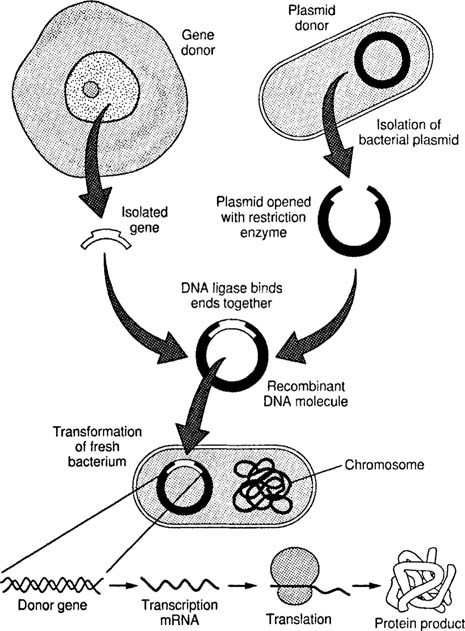 Steps in forming recombinant DNA: Gene splicingcutting gene out of human DNA and putting into plasmid gene must be removed at sequence that codes for insulin gene done by restriction enzymes (major tool in recombinant DNA  technology; in nature, protect bacteria from foreign DNA, especially viral; bacteria protects itself with methylation) discovered in the late 1960s 	 in bacteria  	 	 	-over 3,000 studied  	 	 	-600 used commercially  	 	 	-why have? To cut viral DNA cut at specific recognition sequences or restriction sites  	 	 	-very specific; only cut at specific points  	 	 	-asymmetric sequences of 4-8 nucleotides found on both  strands running in antiparallel directions (palindromic sequence)  	 	 	GAATTC 	 	 	GAATTC  	 	 	CTTAAG 	 	 	CTTAAG cut phosphodiester bonds leaving sticky ends -double-stranded (d.s.) DNA with single-stranded (s.s.) ends will H-bond with complementary base pairs -union is temporary; must add DNA ligase to make permanent 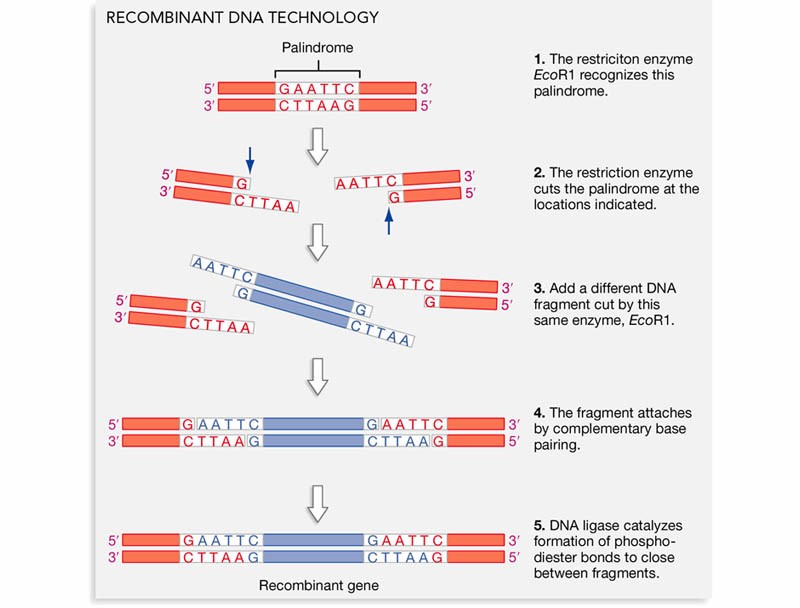 this cleavage allows gene with sticky ends to be isolated  	 	6. genecalled passengerwill be carried to new organism once snipped out, gene must be placed in cloning vector (bacterial  plasmid or virus used to move DNA into cells) or vehicle  	 plasmid will carry gene into bacterium same restriction enzyme is used on vector to cut at same  sequence and leave complimentary sticky ends insulin genes and new plasmids are mixed sticky ends attract; H-bond temporarily phosphodiester linkages are reformed by DNA ligase plasmid and insulin gene are considered recombinant DNA 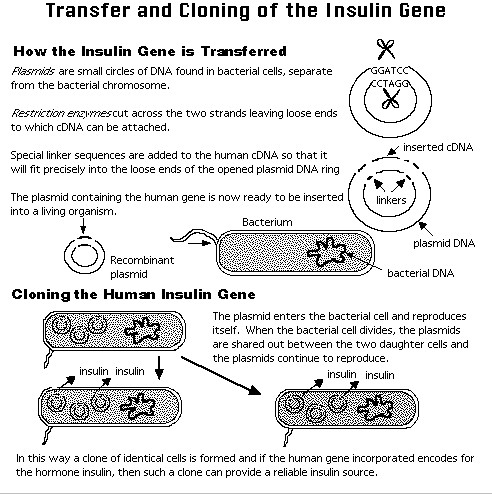 Transformation bacterium picks up plasmid- single recognition sequence in lac Z gene now E.coli contains gene; therefore, will begin to produce insulin reproduces via asexual reproductionclones E.coli now source of human insulin 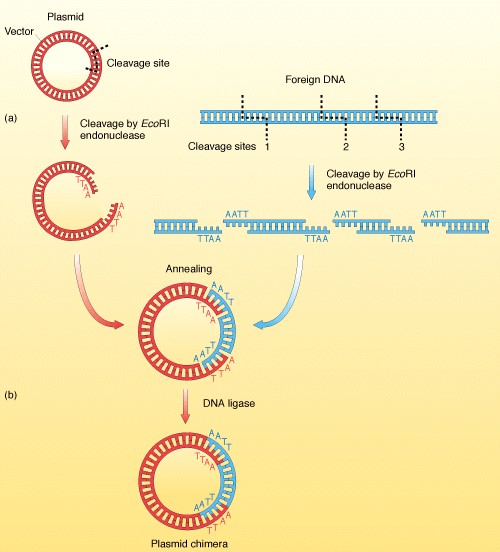 Vectors 1. plasmids (original cloning vectors-carries foreign DNA into a cell)by transformation How can scientists know if the gene of interest has been picked up?  	If no lac Z gene no ȕ-galactosidase is made  	Grow bacteria on X-gal, a modified sugar, added to the culture medium  	 	-colonies turn blue when hydrolyzed by ȕ-galactosidase (lac Z gene  still present)   	 	-colonies are white if ȕ-galactosidase is not present (lac Z gene  was cut and gene of interest is inserted) -used as an indicator that cells have been transformed by plasmids  containing foreign insert 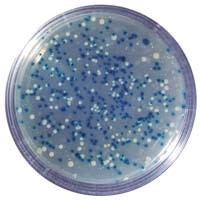 Let’s do the handout! How else can scientists ID cell clones carrying the gene of interest? How do they distinguish between the colony containing the gene of interest from many 1,000s of colonies carrying other pieces of human DNA?  	-Look for the gene itself!  	 	-method to detect depends on base pairing between the gene and  a complementary sequence on another nucleic acid molecule 	 	-process called nucleic acid hybridization -the complementary molecule, a short single-stranded nucleic acid  can be either RNA or DNA  	-called a nucleic acid probe -if know part of sequence of gene, can synthesize a complementary probe -trace probe with radioactivity or fluorescent tag 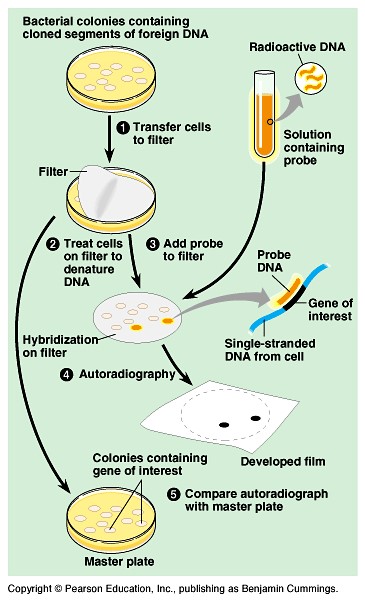 2. virusesvia transduction nonessential genes are spliced out of middle of linear genome of  virus by restriction enzymes recombinant fragments of DNA are introducedreplace deleted area recombinant phage inserts DNA into bacterium phage replicates itself-each new phage carries passenger gene 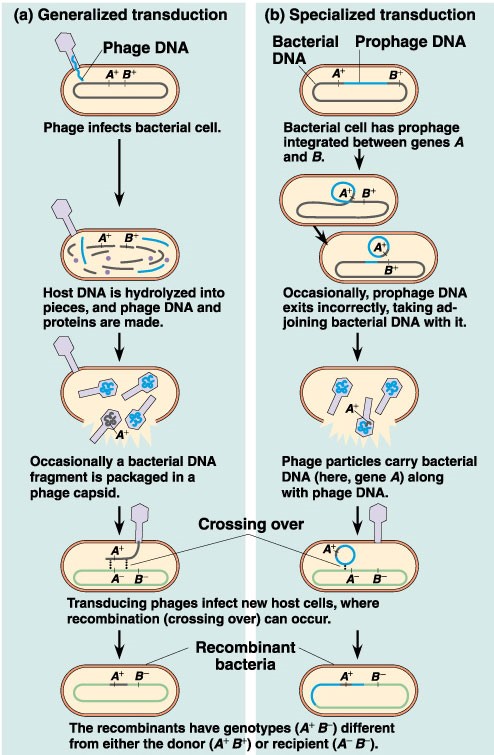 Host organisms Bacteria  	1.advantages DNA can be easily isolated and reintroduced grow and reproduce quickly-producing many clones of desired  gene genome can easily be manipulated  	2. disadvantages may not have ability to use information in eukaryotic gene  prokaryotes/ eukaryotes use different enzymes and regulatory mechanisms during synthesis, i.e. during transcription and translation Post-translational: cannot modify proteins as eukaryotes can (ex: no Golgi- to add  lipids or carb groups) cannot splice out introns-code for unneeded amino acids Eukaryotic cells-yeast as host (rare eukaryote with plasmids) overcome limitations difficult to get cells to pick up foreign DNA  	 	-must shock electrically (electroporation) to make plasma  membrane porous 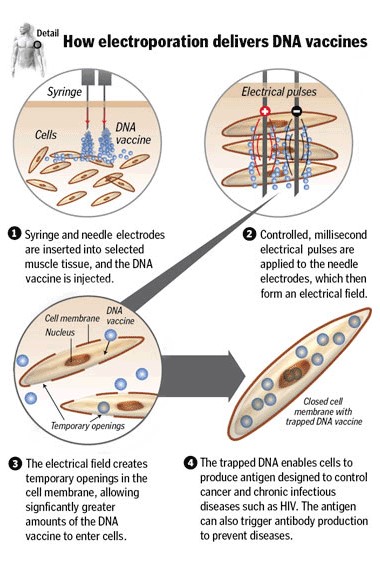 Sources of DNA which can be inserted into vectors and cloned: DNA isolated from an organism contains all genes, including gene of interest restriction enzymes cut DNA into 1,000s of pieces all pieces are inserted into plasmids or viral DNA vectors into bacteria wait for production of protein produces genomic library (a collection of many bacterial or phage clones  of a particular DNA segment from a foreign genome.  In a complete library, the foreign DNA segments represented cover the entire genome of an organism.) -each bacterium carries separate desirable gene 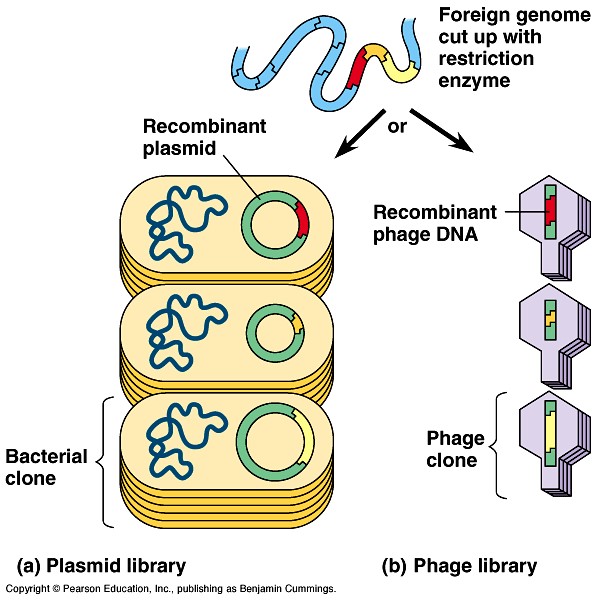 problems: no modification of genes with introns no need to make entire library 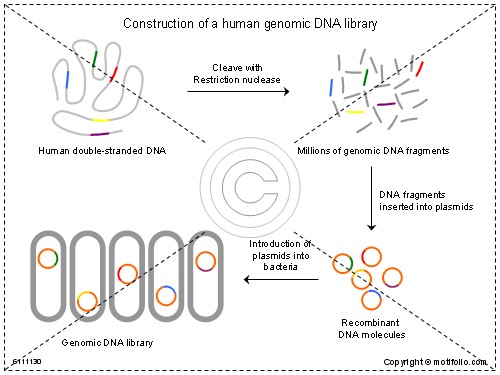 Make complimentary DNA library (cDNA) use recently made mRNA molecules from cytoplasm of cell  	 after processing, contains only information necessary for  expression of that trait reverse transcriptaseused to catalyze DNA strand  	 	-2nd made via DNA polymerase 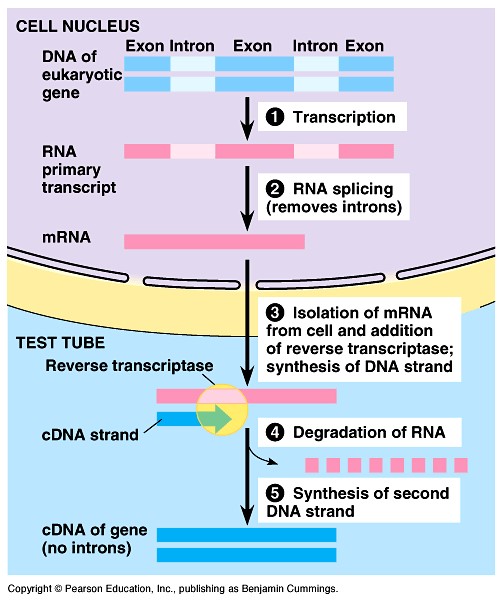 positive because: cDNAno introns  	 	2. manageable in size have to carry out and place into bacterial cell to see which protein is  produced  	 cannot distinguish mRNA when isolated use mRNA from certain tissues because more likely to contain  mRNA or certain proteins ex: bone marrowhemoglobin  	 	 	Islets of Langerhans 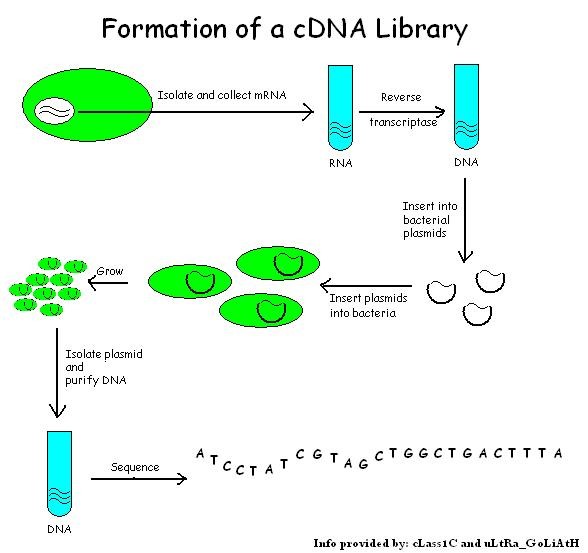 Once genes are cloned, can we distinguish genes in different people? Gel Electrophoresis can be used to separate nucleic acids or proteins based on molecular  charge, size, etc. viral, plasmid, and segments of chromosomal DNA can be “i.d.-ed” by  characteristic banding patterns set up: gel box connected to power source insideDNA of interest is place in wells of agar plate 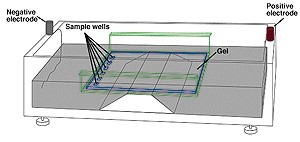 covered with TBE buffer power sourceDNA is negative; therefore, DNA is pulled  towards positive electrode 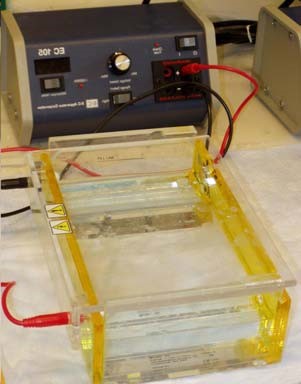  	4. DNA can be cleaved by using restriction enzymes  	 cleave one molecule of DNA into 1,000s of fragments each restriction enzyme cleaves DNA at certain recognition  sequences cleaves DNA into long and short segments 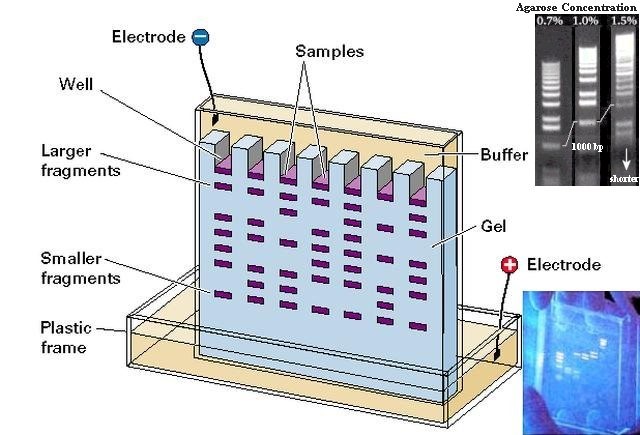 fragments of different lengths are separated as they diffuse  through gel material shorter fragments migrate farther than long, heavier  fragments can be used to compare DNA fragments (cut by same restriction enzyme) of closely related species to determine evolutionary relationships member of a species have vast majority of DNA the same  	 	 	 	-chimpanzee 99.3% same DNA as humans  	 	 	 	-therefore, most bands will be same between  individuals of a species -differences in bands in certain areas vary between individuals 5. Different alleles between individuals will cause restriction enzymes to cleave in different places causes differences in restriction fragment lengths  differences are called restriction fragment length polymorphisms (RFLPs) RFLPs can be used for making genetic markers for making linkage maps 1. allows mapping of human genome because expands options of scientists from looking at phenotypic differences to looking at actual differences in DNA  	 	c. allows for DNA fingerprinting because different alleles cause different RFLPs and ultimately different bands in gel electrophoresis; each person’s DNA makes a distinct pattern when cleaved with specific restriction enzymes each person, then has a specific “DNA fingerprint” that differs from person to person 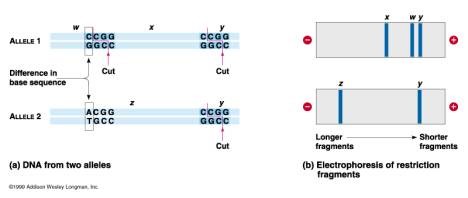 used by forensic scientists to analyze DNA left at crime scenes in blood, skin, hair, semen, etc. 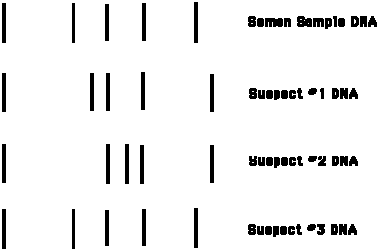 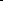 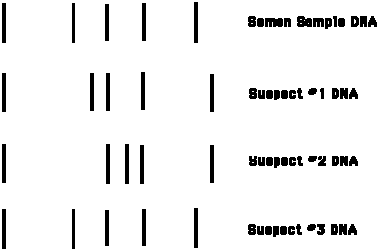 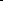 how reliable? most tests don’t analyze entire genome; rather, focus on small regions known to be highly variable from person to person even though 1/1 million chance that 2 people (other than twins) in same region could have same fingerprints, some courts have thrown out evidence completely 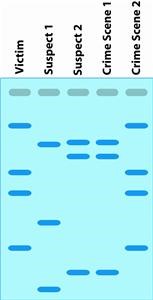 The Polymerase Chain Reaction (PCR)- 1985 allows pieces of DNA to be amplified (copied many times), entirely in vitro (in culture, in vivo- inside the organism) can be used instead of using bacteria to clone DNA fragments uses DNA directly and DNA polymerase (heat resistant from bacterium  in hot springs, Thermus aquaticus, or Taq polymerase) to clone genes Process: DNA incubated under appropriate conditions with special synthetic primersinitiate replication at specific nucleotide sequences via DNA polymerase billions of copies of specific sections of DNA are produced in only a few hours; each cycle approximately 5 minutes -s.s. DNA primers determine sequence to be amplified; therefore, PCR is highly specific  	 	 	-only minute amounts of DNA are needed 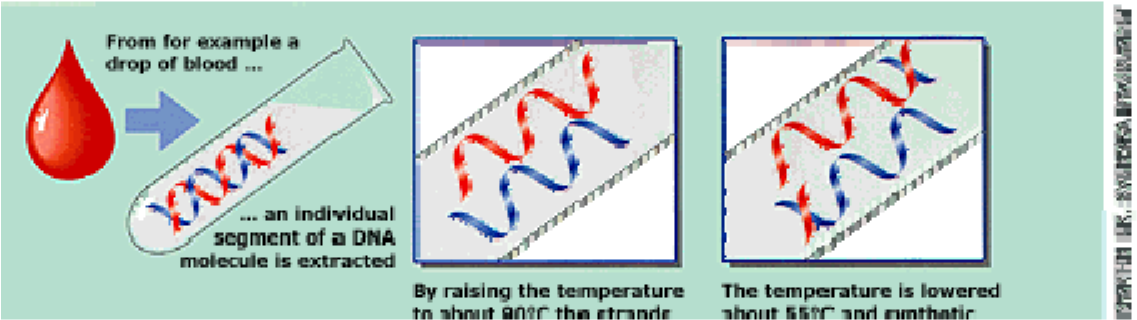 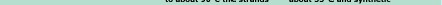 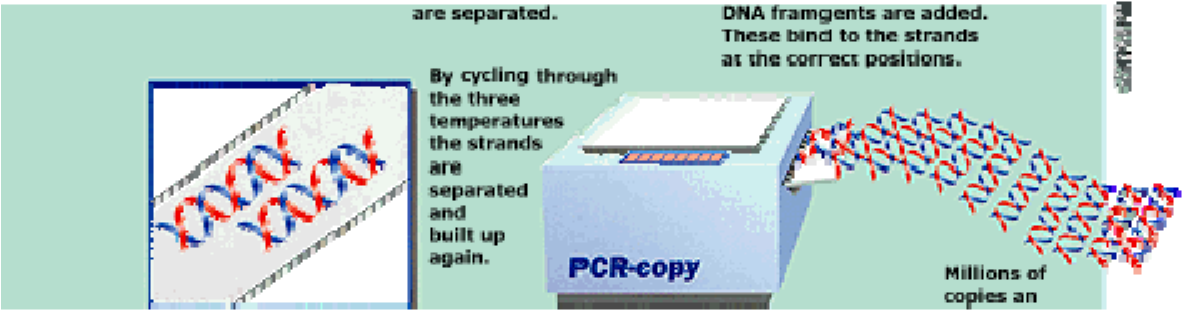 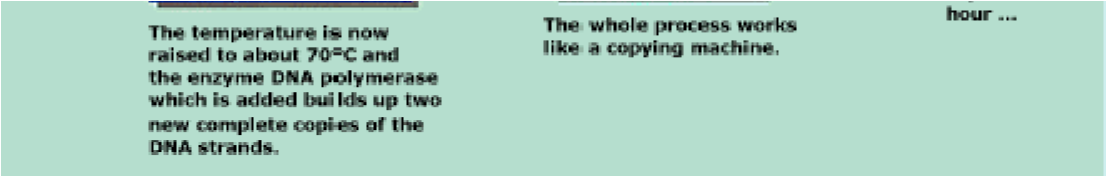 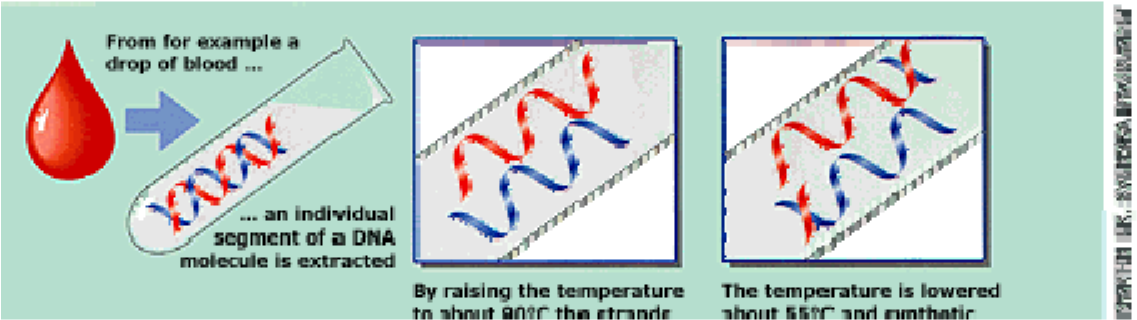 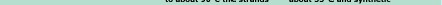 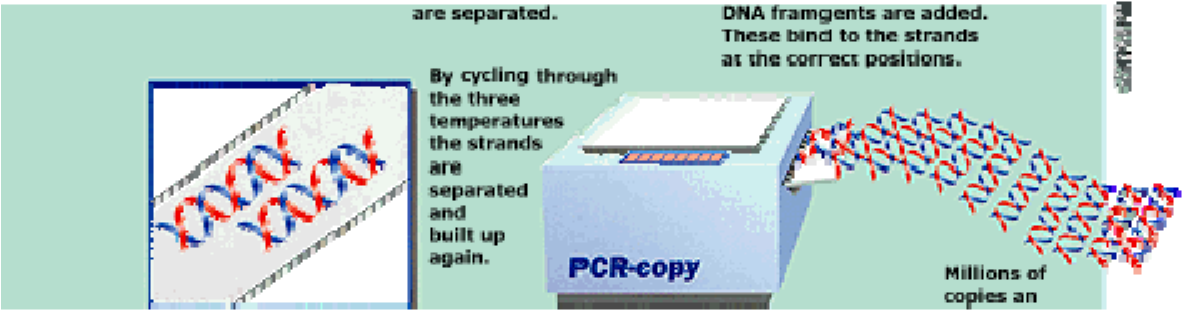 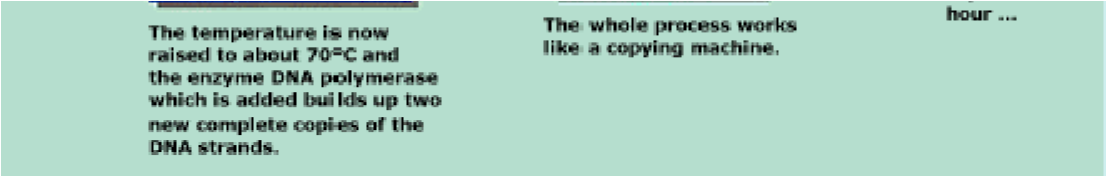 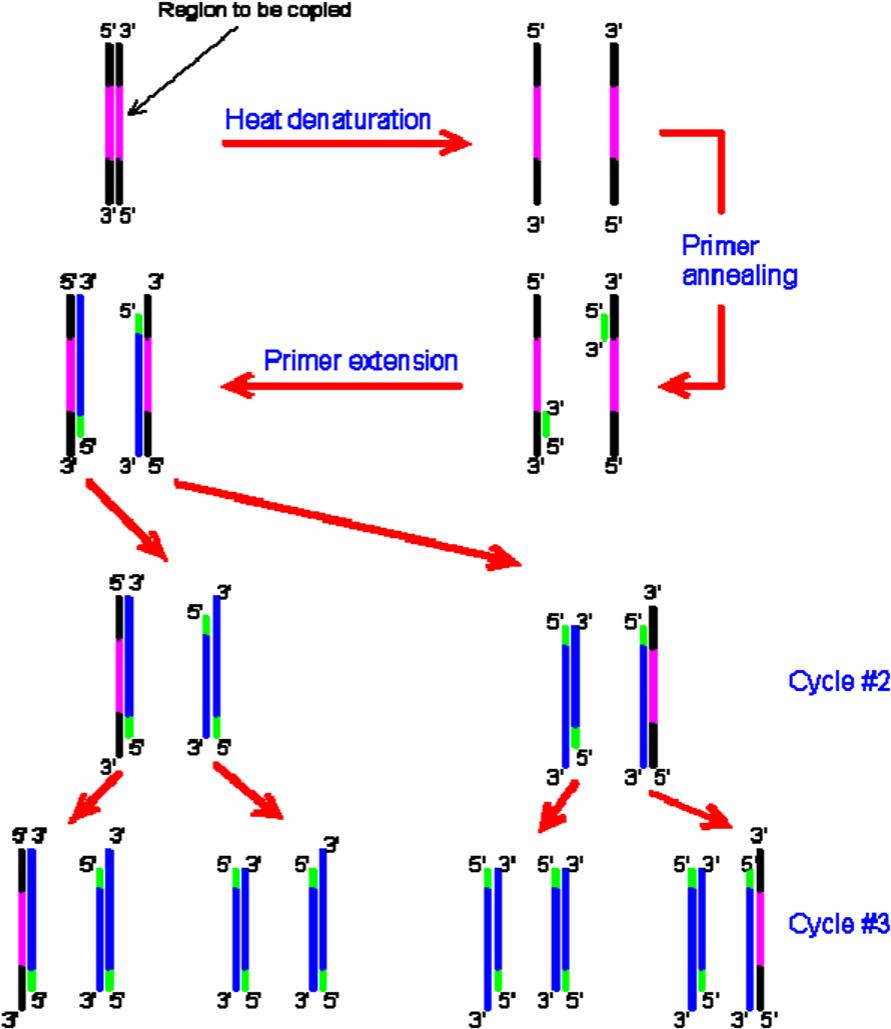  	5. Usesanalysis of small amounts of DNA  	 	a. Wooly mammoth (DNA is 40,000 years old) 1. extinct, DNA can be preserved for 1,000s or millions of years 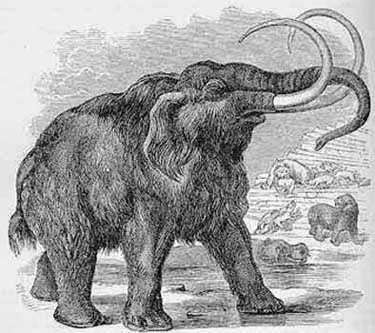 amplify tiny amounts of DNA from tissue/semen found at crime scenes 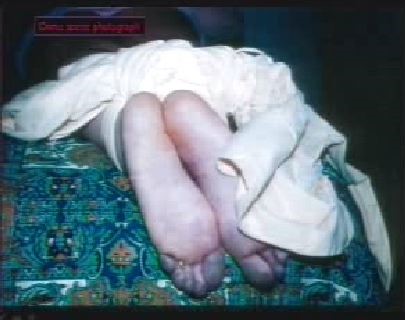 DNA from single embryonic cells for prenatal diagnosis to assess  genetic disorders 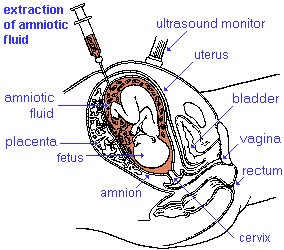 DNA from viral genes from cells infected with difficult to  detect viruses, such as HIV 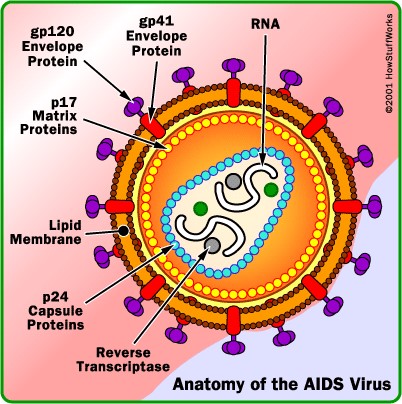 family analysis DNA from sperm can be analyzed to determine immediate products of genetic recombination limits chance for offspring to carry particular trait 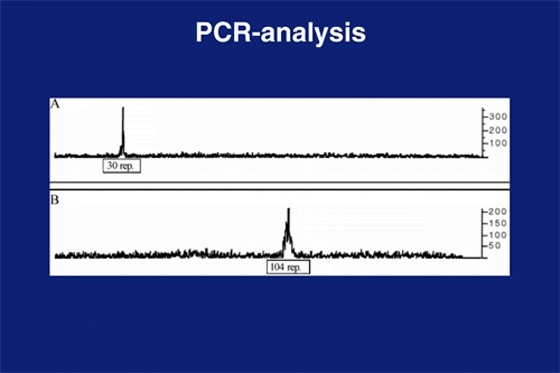 Southern blotting- used for DNA hybridization 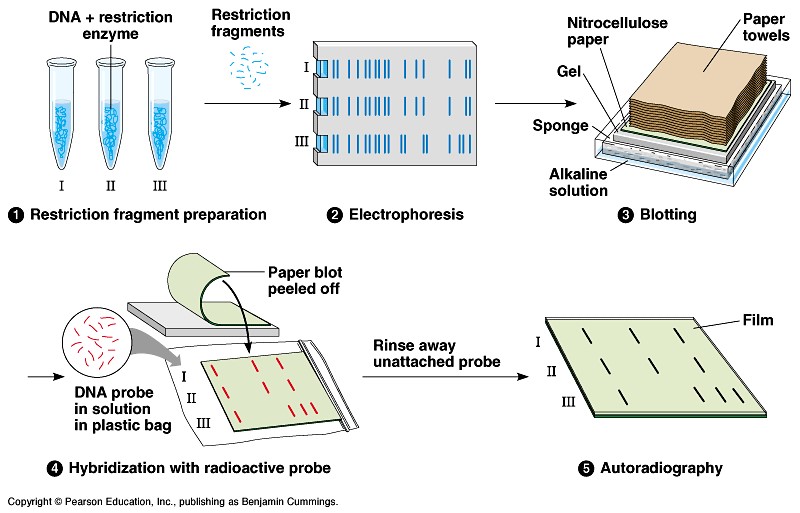 Northern blotting- used for RNA hybridization -it is used to hybridize mRNA with probes to determine whether a particular gene is being transcribed and how much mRNA is present. DNA microarray assay  	-uses cDNA  	-scientists can test all the genes expressed in a tissue for hybridization  with thousands of short, single-stranded DNA fragments from different genes arrayed on a microscope slide. 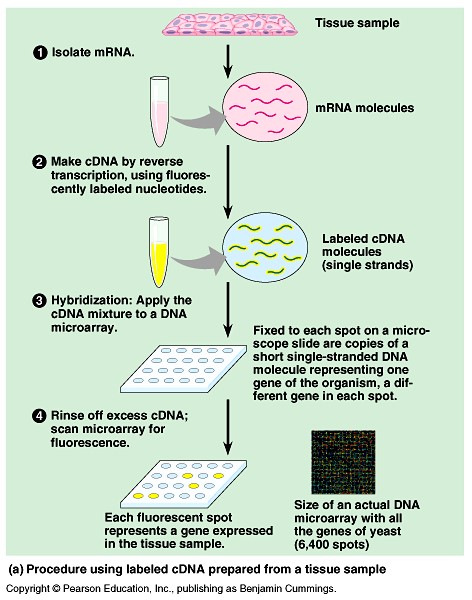 Ti plasmid in Agrobacterium tumefaciens  	-tumor-inducing plasmid  	 	-causes galls -for vector purposes, work with version of plasmid that does not cause disease -dicots only -not monocots 	 	-electroporation/guns to get into cells 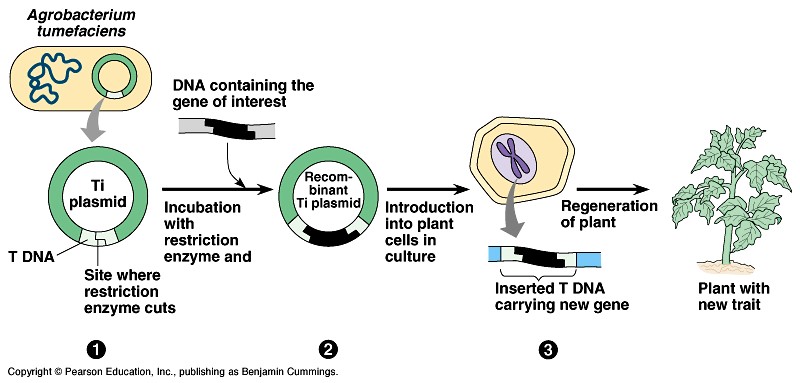 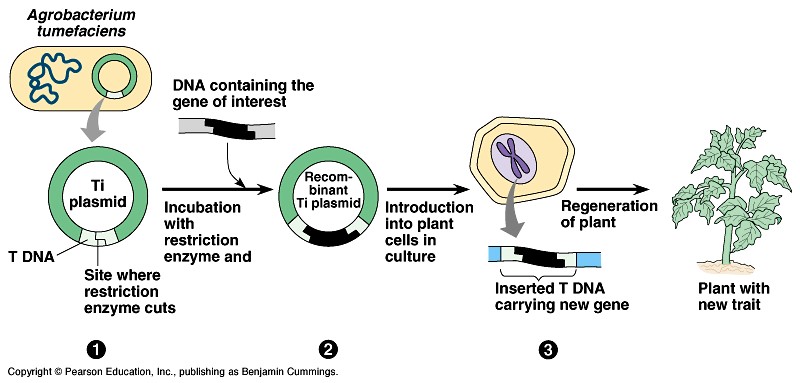 